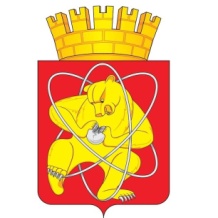 Городской округ «Закрытое административно – территориальное образование Железногорск Красноярского края»СОВЕТ ДЕПУТАТОВ ЗАТО г. ЖЕЛЕЗНОГОРСКРЕШЕНИЕ_________ 2023                                                                                                         №_______       г. ЖелезногорскО внесении изменений в решение Совета депутатов ЗАТО г. Железногорск от 26.04.2018 № 33-132Р «Об утверждении Положения о порядке подготовки концессионных соглашений, реализуемых в отношении имущества, находящегося в муниципальной собственности городского округа “Закрытое административно-территориальное образование Железногорск Красноярского края”»В соответствии с Федеральным законом от 21.07.2005 № 115-ФЗ "О концессионных соглашениях", руководствуясь Уставом городского округа «Закрытое административно-территориальное образование Железногорск Красноярского края», в целях совершенствования порядка управления муниципальным имуществом, Совет депутатов ЗАТО г. Железногорск РЕШИЛ:	1. Внести в приложение к решению Совета депутатов ЗАТО г. Железногорск Красноярского края от 26.04.2018 № 33-132Р «Об утверждении Положения о порядке подготовки концессионных соглашений, реализуемых в отношении имущества, находящегося в муниципальной собственности городского округа “Закрытое административно-территориальное образование Железногорск Красноярского края”» (далее - решение) следующие изменения:1.1. Подпункт 4) пункта 1.4 изложить в следующей редакции:«4) срок опубликования в официальном издании, размещения на официальном сайте Российской Федерации в информационно-телекоммуникационной сети Интернет для размещения информации о проведении торгов, определенном Правительством Российской Федерации (далее - "официальный сайт для размещения информации о проведении торгов") www.torgi.gov.ru, а также на официальном сайте Администрации ЗАТО г. Железногорск www.admk26.ru сообщения о проведении открытого конкурса;».1.2. Пункт 1.4 дополнить подпунктом 6) следующего содержания:«6) порядок и сроки утверждения конкурсной документации.».1.3. В пункте 1.5 слова «на официальном сайте Российской Федерации в информационно-телекоммуникационной сети Интернет для размещения информации о проведении торгов, определенном Правительством Российской Федерации (далее - "официальный сайт торгов")» заменить словами «на официальном сайте для размещения информации о проведении торгов».  1.4. Абзац 2 пункта 2.11 изложить в следующей редакции: «Ответственность за направление заявлений в Министерство тарифной политики Красноярского края возлагается на Управление экономики и планирования Администрации ЗАТО г. Железногорск.».1.5. Пункт 2.13 дополнить абзацем следующего содержания:«Уведомление о принятом решении направляется Комитетом лицу, выступающему с инициативой заключения концессионного соглашения, в десятидневный срок со дня принятия указанного решения.».1.6. Пункт 2.15 изложить в следующей редакции:«2.15. В случае принятия решения о возможности заключения концессионного соглашения на условиях, предложенных лицом, выступившим с инициативой заключения концессионного соглашения, Комитет в десятидневный срок со дня принятия указанного решения размещает на официальном сайте для размещения информации о проведении торгов www.torgi.gov.ru а также на официальном сайте Администрации ЗАТО г. Железногорск www.admk26.ru, такое решение и предложение о заключении концессионного соглашения одновременно с проектом концессионного соглашения в целях принятия заявок о готовности к участию в конкурсе на заключение концессионного соглашения на условиях, определенных в этом проекте концессионного соглашения, в отношении объекта концессионного соглашения, предусмотренного в предложении о заключении концессионного соглашения, от иных лиц, отвечающих требованиям, установленным Федеральным законом «О концессионных соглашениях».».1.7. Пункт 2.18 изложить в следующей редакции:«2.18. По результатам переговоров и согласования условий концессионного соглашения, в порядке, установленном пунктом 2.17, лицо, выступающее с инициативой заключения концессионного соглашения, представляет в Администрацию ЗАТО г. Железногорск измененное предложение о заключении концессионного соглашения и измененный проект концессионного соглашения, который подлежит рассмотрению Администрацией ЗАТО г. Железногорск в течение десяти рабочих дней. В случае согласования измененного предложения о заключении концессионного соглашения и измененного проекта концессионного соглашения Администрация ЗАТО г. Железногорск принимает решение о возможности заключения концессионного соглашения на условиях, предусмотренных измененным предложением о заключении концессионного соглашения и измененным проектом концессионного соглашения, с лицом, выступившим с инициативой заключения концессионного соглашения.Решение принимается в форме постановления Администрации ЗАТО г. Железногорск, проект которого готовит Комитет.2.18.1. Решение о возможности заключения концессионного соглашения на условиях, предусмотренных измененным предложением о заключении концессионного соглашения, и предложение о заключении концессионного соглашения одновременно с измененным проектом концессионного соглашения размещается Комитетом в десятидневный срок со дня принятия данного решения на официальном сайте для размещения информации о проведении торгов www.torgi.gov.ru, а также на официальном сайте Администрации ЗАТО г. Железногорск www.admk26.ru в целях принятия заявок о готовности к участию в конкурсе на заключение концессионного соглашения на условиях, представленных в измененном проекте концессионного соглашения, в отношении объекта концессионного соглашения, предусмотренного в измененном предложении о заключении концессионного соглашения, от иных лиц, представляющих заявки о готовности к участию в конкурсе на заключение концессионного соглашения.».2.18.2. Рассмотрение заявок о готовности к участию в конкурсе на заключение концессионного соглашения возлагается на комиссию по рассмотрению заявок о готовности к участию в конкурсе на заключение концессионного соглашения.Состав и порядок работы комиссии по рассмотрению заявок о готовности к участию в конкурсе на заключение концессионного соглашения определяется постановлением Администрации ЗАТО г. Железногорск, проект которого готовит Комитет.Протокол рассмотрения заявок о готовности к участию в конкурсе на заключение концессионного соглашения размещается Комитетом на официальном сайте для размещения информации о проведении торгов www.torgi.gov.ru в течение трех рабочих дней со дня его подписания.».2.18.3. В случае несогласования Администрацией ЗАТО г. Железногорск измененного предложения о заключении концессионного соглашения и (или) измененного проекта концессионного соглашения Администрация ЗАТО г. Железногорск принимает одно из следующих решений:1) о повторном проведении переговоров в форме совместного совещания с лицом, выступающим с инициативой заключения концессионного соглашения, в целях обсуждения условий концессионного соглашения и их согласования по результатам переговоров в порядке, установленном настоящим положением;2) о невозможности заключения концессионного соглашения на условиях, представленных в измененном предложении о заключении концессионного соглашения, с указанием причин отказа.Решение принимается в форме постановления Администрации ЗАТО г. Железногорск, проект которого готовит Комитет.».1.8. Пункт 4.1 дополнить абзацем 3 следующего содержания:«Состав и порядок работы конкурсной комиссии определяется постановлением Администрации ЗАТО г. Железногорск, проект которого готовит Комитет.».1.9. В пунктах 4.3, 4.4, 4.6, 4.7 слова «на официальном сайте торгов» заменить словами «на официальном сайте для размещения информации о проведении торгов».	2. Контроль за исполнением настоящего решения возложить на председателя постоянной комиссии Совета депутатов ЗАТО г. Железногорск по вопросам экономики, собственности и ЖКХ  С.О. Ташева.	3. Настоящее решение вступает в силу после его официального опубликования.Председатель Совета депутатов                              Глава ЗАТО г.ЖелезногорскЗАТО г.Железногорск   		     С.Д. Проскурнин					      Д.М. Чернятин